Swish Coaches Directory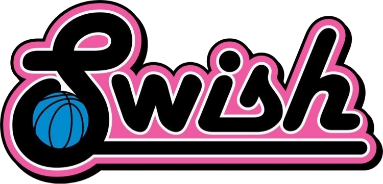 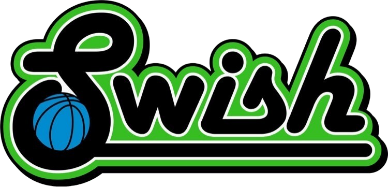 GradeCoachPhone Number20302029Ben Brisker740-601-78132028Chris Beard740-804-09432027Ryan MapesKelly O’Bryant740-970-07272026Matt RhodesKelly O’Bryant740-970-07272025Matt RhodesKelly O’Bryant740-970-07272024Chad CarpenterAnthony Gordon606-571-05922023Chad CarpenterAnthony Gordon606-571-0592GradeCoachPhone Number2030Eric Huffer352-615-93402029Jeff Miller740-649-99562028Coach Collier740-727-50802027DeMarco WashingtonForbes Hamman740-253-16822026Coach Straughsbaugh740-851-94262025Anthony Gordon606-571-0592